荣耀10青春版快速指南产品外观使用前请先熟悉产品的接口和按键。l  开机：长按电源键，直至屏幕亮起。l  关机：长按电源键，然后点击	。l  重启：长按电源键，然后点击	。l  强制重启：长按电源键 10 秒以上，可 强制重启。1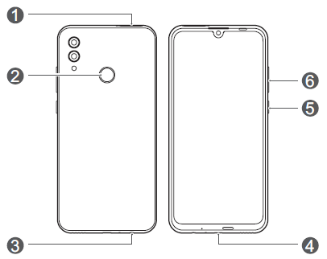 56	7插卡说明l 在开机状态下请勿插拔卡。l 插卡时请注意缺口方向，保持卡托 水平。l 使用取卡针时，请注意安全，防止 戳伤手指或损伤设备。l 请保管好取卡针，将其放置在儿童 接触不到的地方，防止儿童无意中 吞食或戳伤自己。l 请使用标准的 nano-SIM 卡和 microSD 卡，插入非标准卡可能导 致卡托（槽）损坏或设备无法识别 卡片。l 如果您使用的 SIM 卡与设备不匹 配，请您联系运营商处理。              标准SIM卡                                                         （大卡）micro- SIM卡（中卡）nano-SIM卡（小卡）请您参考下图完成插卡操作，在取出卡托 时请使用配套的取卡针。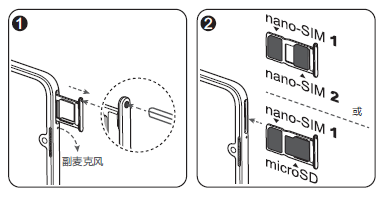 双卡双待单通说明您的设备采用“双卡双待单通”设计，插 入设备中的两张卡无法同时使用语音业 务或数据业务。建议在设置 > 无线和网络 > 双卡管理中，设置开启双卡间呼叫转移，避免漏接电话。双卡管理 您的设备支持双卡双待，在设置 > 无线 和网络 > 双卡管理中，根据需要选择默 认移动数据卡和拨号卡。l 全网通版本：可将中国移动、联通 或电信 SIM 卡设置为 4G 卡。ll 中国移动定制版本：当同时使用中国移动 SIM 卡和非中国移动 SIM卡时，仅支持将中国移动 SIM 卡设置为 4G 卡。l 双卡 4G 网络使用，需要根据运营 商网络和相关业务部署情况确定 是否支持，部分功能可能因为运营 商网络配置暂时不能使用。后续 手机软件功能可能跟随网络匹配 升级，请以手机实际版本支持功能 为准。如出现本指南与官方网站 不一致的，以官网说明为准。获取更多您在使用过程中，遇到任何问题可以通过 以下途径和方法获取更多帮助信息。l  访问 http://www.honor.cn， 查阅产品信息，常见问题以及其他信 息。l  访问 http://consumer.huawei.com/en/ support/hotline，查询您所在国家和地 区的最新客服热线和邮箱地址。 打开设置，点击系统 > 关于手机 > 法律信息，查阅产品法律信息。打开设置，点击系统 > 关于手机 > 法律信息 > 安全信息，查阅产品安全信息。打开设置，点击系统 > 认证标志，查阅产品认证标志信息、产品名称、产品型号、CMIIT ID 及 CCC 标志等信息。访问 http://consumer.huawei.com/cn，查阅产品预置应用软件公示信息。拨打热线：800 830 8300（仅固话），400 830 8300。扫描以下二维码，关注华为手机官方微信，EMUI官方微信，下载华为商城客户端。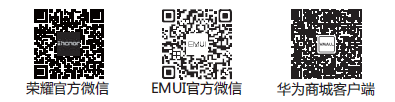 本指南仅供参考，不构成任何形式的 承诺，产品（包括但不限于颜色、大 小、屏幕显示等）请以实物为准。安全信息在使用和操作设备前，为确保设备性能最 佳，并避免出现危险或非法情况，请查阅 并遵循所有的安全信息。操作与安全l		为了防止可能的听力损伤，请 勿长时间使用高音量。l  请在温度 0℃～35℃ 范围内使用本设 备，并在温度 -20℃～+45℃ 范围内存 放设备及其配件。当环境温度过高或 过低时，可能会引起设备故障。l  请勿将设备及其电池暴露在高温处或 发热设备的周围，如日照、取暖器、微 波炉、烤箱或热水器等。电池过热可能 引起爆炸。l  设备充电时，电源插座应安装在设备附 近并应易于触及。l  当充电完毕或者不充电时，请断开充电 器与设备的连接并从电源插座上拔掉 充电器。l 本设备采用不可拆卸的内置电池，切勿 自行更换电池，以免导致设备无法正常 运行或电池损坏。为了您的人身安全和保障产品正常运作，强烈建议您到华 为客户服务中心更换本设备电池。l 请按当地规定处理本设备、电池及其它 附件，不可将它们作为生活垃圾处理。 若电池处置不当可能会导致电池爆炸。l 使用未经认可或不兼容的电源、充电器 或电池，可能引发火灾、爆炸或其他危 险。l  只能使用设备制造商认可且与此型号 设备配套的配件。如果使用其他类型 的配件，可能违反本设备的保修条款以 及本设备所处国家的相关规定，并可能 导致安全事故。如需获取认可的配件， 请与华为客户服务中心联系。l  设备产生的无线电波可能会影响植入 式医疗设备或个人医用设备的正常工 作，如起搏器、植入耳蜗、助听器等。 若您使用了这些医用设备，请向其制造 商咨询使用本设备的限制条件。l  在使用本设备时，请与植入的医疗设备（如起搏器、植入耳蜗等）保持至少15厘米的距离。l  使用非授权第三方软件升级设备的固 件和系统，可能存在设备无法使用或者 泄漏您个人信息等安全风险。建议您使用在线升级或者将设备送至您附近 的华为客户服务中心升级。l  设备升级后，您所有的个人信息可能会 被移除，请在升级前备份个人信息。电磁辐射比吸收率（SAR） 本产品电磁辐射比吸收率（SAR）最大值 为 2.0 W/kg，符合国家标准 GB21288-2007 的要求。产品中有害物质的名称及含量商标声明、	、	、华为、	是华为技术有限公司的商标或者注册商标。Android™ 是谷歌公司的商标。LTE 是 ETSI 的商标。Bluetooth® 字标及其徽标均为 Bluetooth SIG, Inc. 的注册商 标，华为技术有限公司对此标记的任何使用都受到许可证限 制。版权所有 © 华为技术有限公司 2018。保留一切权 利。本资料仅供参考，不构成任何形式的承诺。隐私保护 为了解我们如何保护您的个人信息，请访问 http:// consumer.huawei.com/privacy-policy 阅读我们的隐私政策。型号：HRY-AL00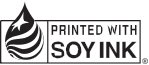 HRY-AL00aHRY-TL00卡槽指纹感应器耳机接口Micro-USB 接口电源键音量键部件名称有害物质有害物质有害物质有害物质有害物质有害物质部件名称铅 (Pb)汞 (Hg)镉(Cd)六价铬(Cr(VI))多溴联苯(PBB)多溴二苯醚 (PBDE)主机充电器耳机电池线缆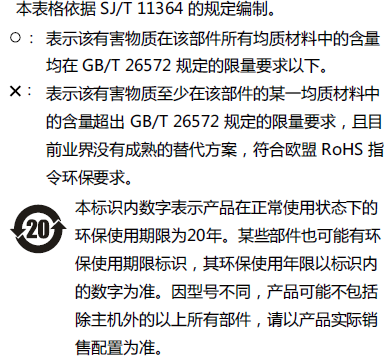 型号CMIIT IDHRY-AL002018CP5620HRY-AL00a2018CP5832HRY-TL002018CP5835